Civilsamhällets innovativa lösningar för ett hållbart samhälle Civilsamhället och sociala företag i tvärsektoriell samverkan En utlysning inom Vinnovas område:
Transformativ offentlig sektor och civilsamhälle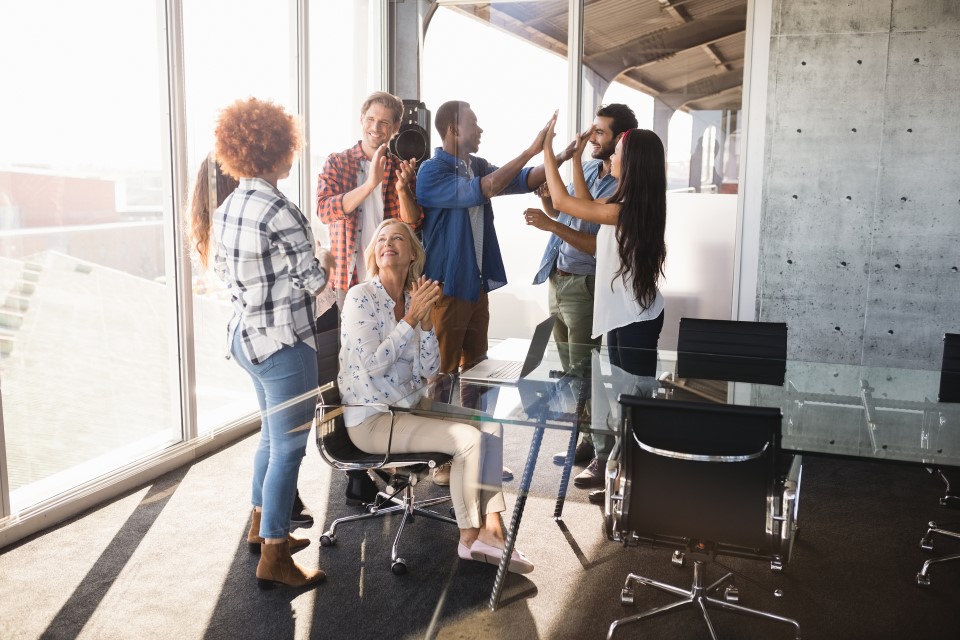 Revisionshistorik Erbjudandet i korthet Med denna utlysning vill vi stärka civilsamhällets förutsättningar till att samskapa, etablera eller vidareutveckla innovativa lösningar i tvärsektoriell samverkan. Vi vill också stärka organisationernas förmåga till att skapa långsiktig samverkan och partnerskap för att kunna skala och genomföra lösningarna. 
Utlysningen riktar sig till organisationer i civilsamhället, inklusive sociala företag, som utvecklat och i mindre skala testat en innovativ lösning. Lösningen ska vara redo att vidareutvecklas, i samverkan, för att stärka dess förutsättningar att skalas och/eller spridas. Nyttan ska i första hand uppstå i Sverige. Vi vill stötta att nya lösningar på samhällsutmaningar tas fram, och skapa förutsättningar för att de på sikt ska kunna bidra till att förändra strukturer och hela system.Vem kan söka?Civilsamhällesorganisation (inklusive sociala företag) i samverkan med minst en ytterligare part från en annan sektor såsom offentlig- eller privat sektor.  Civilsamhällesorganisationen är koordinator. Endast juridiska personer kan vara projektparter. Vad kan man söka bidrag för? Att, i tvärsektoriell samverkan etablera, samskapa eller vidareutveckla civilsamhällets innovativa, skalbara och hållbara lösningar och stärka organisationernas förmåga till att skapa långsiktig samverkan och partnerskap.
Hur mycket kan sökas?Det går att söka bidrag med 1–2,5 miljoner kronor för projekt som pågår under maximalt 24 månader. Vinnovas bidrag kommer att uppgå till högst 80 procent av projektets totala stödberättigande kostnader.Följande datum gäller för utlysningen:Observera att datumen är preliminära. För aktuella uppgifter se www.vinnova.se.Öppningsdatum		15 april 2021 Sista ansökningsdag		15 juni 2021 klockan 13:59Senaste beslutsdatum preliminärt	15 oktober 2021Projektstart senast		15 november 2021	
Kontaktpersoner för utlysningen: Sara Näsström, utlysningsansvarig
sara.nasstrom@vinnova.seSara Hugosson, kontaktperson
sara.hugosson@vinnova.seAdministrativa frågor:	Eva Nyström, Vinnova
eva.nystrom@vinnova.se

Vinnovas IT-support:Tekniska frågor om IntressentportalenTel: 08-473 32 99 helpdesk@vinnova.seAktuell information om utlysningen och länk till Vinnovas Intressentportal finns på www.vinnova.se.Vad vill vi åstadkomma med finansieringen? Med denna utlysning vill vi stärka civilsamhällets förutsättningar till att samskapa, etablera eller vidareutveckla innovativa lösningar i tvärsektoriell samverkan. Vi vill också stärka organisationernas förmåga till att skapa långsiktig samverkan och partnerskap för att kunna skala och genomföra lösningarna.Vinnovas vision är att Sverige ska vara en innovativ kraft i en hållbar värld. Som innovationsmyndighet är vår roll att öppna upp för innovation som gör skillnad. Vi vill arbeta för att stärka organisationers innovationsförmåga och möjlighet att samverka för systeminnovation.   De innovationer som tas fram av civilsamhällets aktörer har kapacitet att höja kvaliteten på och förbättra samhällets tjänster till medborgarna. Men komplexa samhällsutmaningar, såsom att öka jämlikheten, minska utanförskap, förbättra medborgarnas hälsa och välbefinnande, minska miljö- och klimatavtryck eller öka sysselsättningen och tillväxt är exempel på områden som inte är begränsade till en sektor eller en viss typ av aktörsgrupp. För att möta dessa utmaningar, och för att bidra till innovationer som på sikt påverkar hela samhällssystem, krävs samverkan tvärs över sektorer. Tvärsektoriell samverkan ger även möjlighet till att i större utsträckning utveckla och använda modeller för främjande, förebyggande och utfallsbaserade insatser som involverar civilsamhällets lösningar. För att innovationerna dessutom ska ha förutsättningar att skalas och nå långsiktighet behöver samverkansmodeller för samhällsnytta utvecklas och etableras. Det är ni som söker i utlysningen som definierar samhällsutmaningen, beskriver er innovation och vilka aktörer som tillsammans måste vara med och samverka för att lyckas utveckla, införa och sprida den. Vi vill stötta att nya lösningar tas fram, och skapa förutsättningar för att de på sikt ska kunna bidra till att förändra strukturer och hela system.Jämställdhet är en förutsättning för hållbar tillväxt och återfinns i Agenda 2030, som ett mål i sig men även som ett perspektiv som ska genomsyra arbetet med alla mål. Utlysningen ska därför bidra till en jämställd samhällsutveckling. Viktiga aspekter som Vinnova följer upp och bedömer är om både kvinnor och män på ett jämställt sätt tar del av bidraget, deltar i och har inflytande över projektet. Samt om projekten analyserar och tar ställning till om det finns kön och/eller genusaspekter som är relevanta inom lösningens utmaningsområde och nyttiggörande. Vem riktar sig utlysningen till?Utlysningen riktar sig till organisationer i civilsamhället, inklusive sociala företag, som utvecklat och i mindre skala testat en innovativ lösning. Lösningen ska vara redo att vidareutvecklas, i samverkan, för att stärka dess förutsättningar att skalas och/eller spridas.Civilsamhällesorganisationen ska vara koordinator och samverka med minst en ytterligare part från en annan sektor, såsom offentlig eller privat sektor. Behovsägare och användare av innovationen ska ha identifierats och inkluderas på ett aktivt sätt i utvecklingen av lösningen, men måste inte vara med som projektpart.Projektpart är de företag och andra organisationer, inklusive den koordinerande organisationen, som deltar i utformningen av projektet, bidrar till genomförandet och delar på risken och resultatet. Finansiär och underleverantör är inte projektpart. Samtliga projektparter ska vara juridiska personer. Läs mer om de formella kraven i avsnitt 6.Specificera gärna relevanta samarbeten med andra än projektparter, då de kan stärka er ansökan vid bedömningen.  Vad finansierar vi?Aktiviteter det går att söka finansiering förI denna utlysning kan ni söka finansiering för att etablera, samskapa eller vidareutveckla en innovativ lösning för en hållbar och jämlik samhällsutveckling. Lösningen ska visa potential att bli skal- eller spridningsbar. Nyttan ska i första hand uppstå i Sverige.Typ av aktiviteter varierar men kan vara:Relevanta aktiviteter för vidareutveckling av er lösning för att stärka dess potential att bli skal- eller spridningsbar och långsiktigt hållbar.Relevanta aktiviteter som berör samskapandet av lösningen, till exempel etablering av partnerskap.Relevanta aktiviteter för att skaffa er förmågan att skala eller sprida lösningen (att ta fram modeller, metoder, strukturer). Detta innefattar till exempel utvecklande av organisationsstruktur, finansieringsmodeller och metoder för att påvisa resultat och effekt på samhällsutmaningen ni syftar till att förändra.Aktiviteter det inte går att söka finansiering för:FörstudierForskningsstudierVerksamhetsstöd (finansiering av befintlig ordinarie/löpande verksamhet)Stödberättigande kostnaderVår finansiering sker genom bidrag. Bidrag till organisationer som bedriver ekonomisk verksamhet, det vill säga all verksamhet som går ut på att erbjuda varor och tjänster på en marknad, omfattas av regler om statligt stöd. Reglerna styr bland annat vilka typer av kostnader och hur stor andel av dem som får täckas genom bidrag. Följande kostnader är stödberättigande:PersonalkostnaderKostnader för utrustning, mark och byggnader i den utsträckning och under den tid som de används för projektet  Kostnader för konsulter och licenser m.m. Övriga direkta kostnader Indirekta kostnaderFör villkor, begränsning och omfattning för respektive kostnadsslag se Anvisning till stödberättigande kostnader och Allmänna villkor för bidrag (särskilt § 6.1). De kostnader som anges i budgeten måste uppfylla dessa villkor. Det innebär till exempel att ideell tid/volontärtimmar inte ska anges i budgeten eftersom de inte utgör faktiska, reviderbara kostnader. Det är däremot bra om ni i er ansökan specificerar eventuella volontärtimmar som läggs in i projektet eftersom det kan stärka er ansökan vid bedömningen.Stödgrund för er ansökan Vinnovas bestämmelser om statligt stöd finns i regeringens förordning (2015:208) om statligt stöd till forskning och utveckling samt innovation. Stödgrund beslutas per projektpart. I denna utlysning tillämpas någon av nedan följande stödgrunder. Vilken stödgrund som gäller för respektive bidragsmottagare kommer att framgå av beslutet.Notera att bidrag till organisationer som bedriver ekonomisk verksamhet, det vill säga all verksamhet som går ut på att erbjuda varor och tjänster på en marknad, omfattas av regler om statligt stöd oavsett organisationsform.EU-kommissionens förordning (EU) nr 651/2014: företag och andra organisationer som bedriver ekonomisk verksamhet beviljas bidrag med stöd av 9 § i förordning (2015:208) om statligt stöd till forskning och experimentell utveckling samt innovation enligt avsnitt 5 och artikel 25 p. 86  i kommissionens förordning (EU) nr 651/2014.[1]Nystartade företag kan beviljas bidrag i enlighet med 7 § i förordning (2015:208) om statligt stöd till forskning och utveckling samt innovation och kapitel 1 och artikel 22 i kommissionens förordning (EU) nr 651/2014 .[2] De minimis-stöd: civilsamhällesorganisationer inklusive sociala företag kan söka bidrag enligt 2 §, förordning (2015:208) om statligt stöd till forskning och utveckling samt innovation och kommissionens förordning nr 1407/2013 om stöd av mindre betydelse (de minimis-stöd). Innan sådant stöd kan beviljas måste ett intyg om stöd av mindre betydelse skickas in till Vinnova. Detta görs i samband med ansökan. Maximalt tillåtet stöd av mindre betydelse är 200 000 euro per mottagare under de tre senaste beskattningsåren. Läs mer om de minimis-stöd på vår hemsida.Icke statsstöd: organisationer som bedriver icke-ekonomisk verksamhet kan beviljas bidrag som inte utgör statsstöd när de deltar i sin icke-ekonomiska verksamhet.Hur stort bidrag ger vi?Det går att söka bidrag med 1–2,5 miljoner kronor per projekt och med en projektlängd på maximalt 24 månader. Vinnovas bidrag kommer att uppgå till högst 80 procent av projektets totala stödberättigande kostnader. Minst 20 procent av projektet ska finansieras av projektparterna.Följande maximala stödnivåer gäller i fråga om bidrag för experimentell utveckling (detta gäller under vissa förutsättningar som framkommer i tabellen via länken stodnivaer-statligt-stod.pdf). Bidrag uttryckt i procent beräknat på respektive bidragsmottagares stödberättigande kostnader:Forskningsorganisationer – 100 procent när de deltar i sin icke ekonomiska verksamhet (icke statsstöd)Kommuner och andra offentliga organisationer (om icke-ekonomisk verksamhet bedrivs) – 100 procent Civilsamhällesorganisationer inklusive sociala företag – upp till 100 procent, förutsatt att de kan ta emot de-minimisstöd8 Små företag – 60 procent Medelstora företag – 50 procent Stora företag – 40 procent Har bidrag beviljats felaktigt eller med för högt belopp kan mottagaren bli återbetalningsskyldig. Läs mer i våra allmänna villkor.På Vinnovas webbplats kan du kan läsa mer om:Regler för statligt stöd till företag.  Stödberättigande kostnader i Anvisning till stödberättigande kostnader. Förutsättningar för att vi ska bedöma ansökanVi kommer endast att bedöma ansökningar som uppfyller följande formella krav och som ligger i linje med utlysningens syfte, se avsnitt 2.3, 5 och 7:Ansökan består av minst två projektparter varav en civilsamhällesorganisation (inklusive socialt företag) som koordinatorAnsökan ska vara skriven på svenska eller engelskaBedömning av inkomna ansökningarBedömningen av ansökan sker i konkurrens enligt de bedömningskriterier som anges nedan. Bedömningen görs av särskilt utsedda, och av Vinnova förordnade, bedömare. Kompletteringar kan komma att begäras in från sökande.Vad bedömer vi?Följande kriterier ligger till grund för bedömning av inkomna ansökningar.Projektets potential att: Vara nytänkande och relevant i relation till aktuella samhällsutmaningar och bidra till arbetet med de globala hållbarhetsmålen i Agenda 2030Samskapa en skal- eller spridningsbar lösning som är anpassad till målgruppens behov och med potential att förändra strukturer och system Stärka organisationernas förmåga till att skapa långsiktig tvärsektoriell samverkan och partnerskapBidra till ökad jämställdhet och jämlikhet Aktörer Hur väl teamet (nyckelpersoner) är sammansatt med avseende på könsfördelning, samt fördelning av makt och inflytande mellan kvinnor och män. Involvering av och förankring hos relevanta samarbetspartner inklusive behovsägareProjektparternas kompetens, förmåga och engagemang när det gäller att genomföra projektet. Genomförbarhet Hur väl jämställdhets- och jämlikhetsaspekter integrerats i projektplanenRelevans och trovärdighet i genomförandeplan och budget Bedömning av hur väl det föreslagna projektet kommer organiseras och ledasBeslut och villkor Om våra beslutHur mycket varje part i projektet beviljas i bidrag framgår av beslutet. Bidrag kommer beviljas med stöd av förordning (2015:208) om statligt stöd till forskning och utveckling samt innovation. Stödgrunden framgår av beslutet och styr även vilka kostnader som är stödberättigande enligt avsnitt 4 och 5 om bidrag för experimentell utveckling.Vårt beslut om att bevilja eller avslå en ansökan kan inte överklagas. Villkor för beviljade bidragFör beviljade bidrag gäller våra allmänna villkor för bidrag. Villkoren innehåller bland annat regler om projektavtal, förutsättningar för utbetalning, uppföljning, rapportering och nyttiggörande av resultat. Vetenskaplig publicering ska ske med öppen tillgång i enlighet med Vinnovas anvisning.För alla som beviljas bidrag i den här utlysningen gäller även följande särskilda villkor:Projektet ska vara representerat vid de seminarier eller programkonferenser som Vinnova kommer att anordna under projekttiden Kostnader för medverkan vid sådant seminarium/programkonferens är en stödberättigande kostnad.Kompletterande särskilda villkor kan beslutas för enskilda projekt.Om ni inte följer våra villkor kan ni bli återbetalningsskyldiga. Det gäller också om ni beviljats bidrag felaktigt eller med för högt belopp. Så här ansöker ni För att söka bidrag fyller ni i ett webbaserat formulär på Vinnovas Intressentportal, som nås via www.vinnova.se. Där laddar ni även upp följande bilagor:Projektbeskrivning enligt projektmallFigur, bild eller liknande som illustrerar projektets lösning, max en A4-sida (valfri bilaga).För berörda organisationer, ett intyg om s.k. de minimis, stöd av mindre betydelse, som visar att ni kan ta emot det stöd vi avser bevilja. Observera att sidor utöver efterfrågat antal inte bedöms. Tänk på att det tar tid att göra en ansökan. Ni kan börja fylla i uppgifter, spara och fortsätta vid ett senare tillfälle. När ansökan är färdig markerar ni den som klar. Ni kan när som helst låsa upp ansökan och göra ändringar, ända fram till sista ansökningsdag.Klarmarkera ansökan i god tid innan utlysningen stänger. Notera kl. 13.59.När utlysningen stängt och ansökan registrerats hos Vinnova kommer en bekräftelse skickas ut per e-post till dig som står för användarkontot, projektledare och firmatecknare/prefekt. Det kan ta några timmar innan du får e-posten.När ansökningstiden har gått ut kan komplettering av ansökan endast ske på begäran från oss.Vem kan läsa ansökan?Ansökningar som lämnas in till oss blir allmänna handlingar men vi lämnar inte ut uppgifter om enskilds affärs- eller driftsförhållanden, uppfinningar och forskningsresultat ifall det kan antas att någon enskild lider skada om uppgifterna röjs. DatumÄndring 